НА САЙТГУ «Любанский ЦГЭ» информирует о продукции, не соответствующей требованиям ТНПА (информация Роспотребнадзора).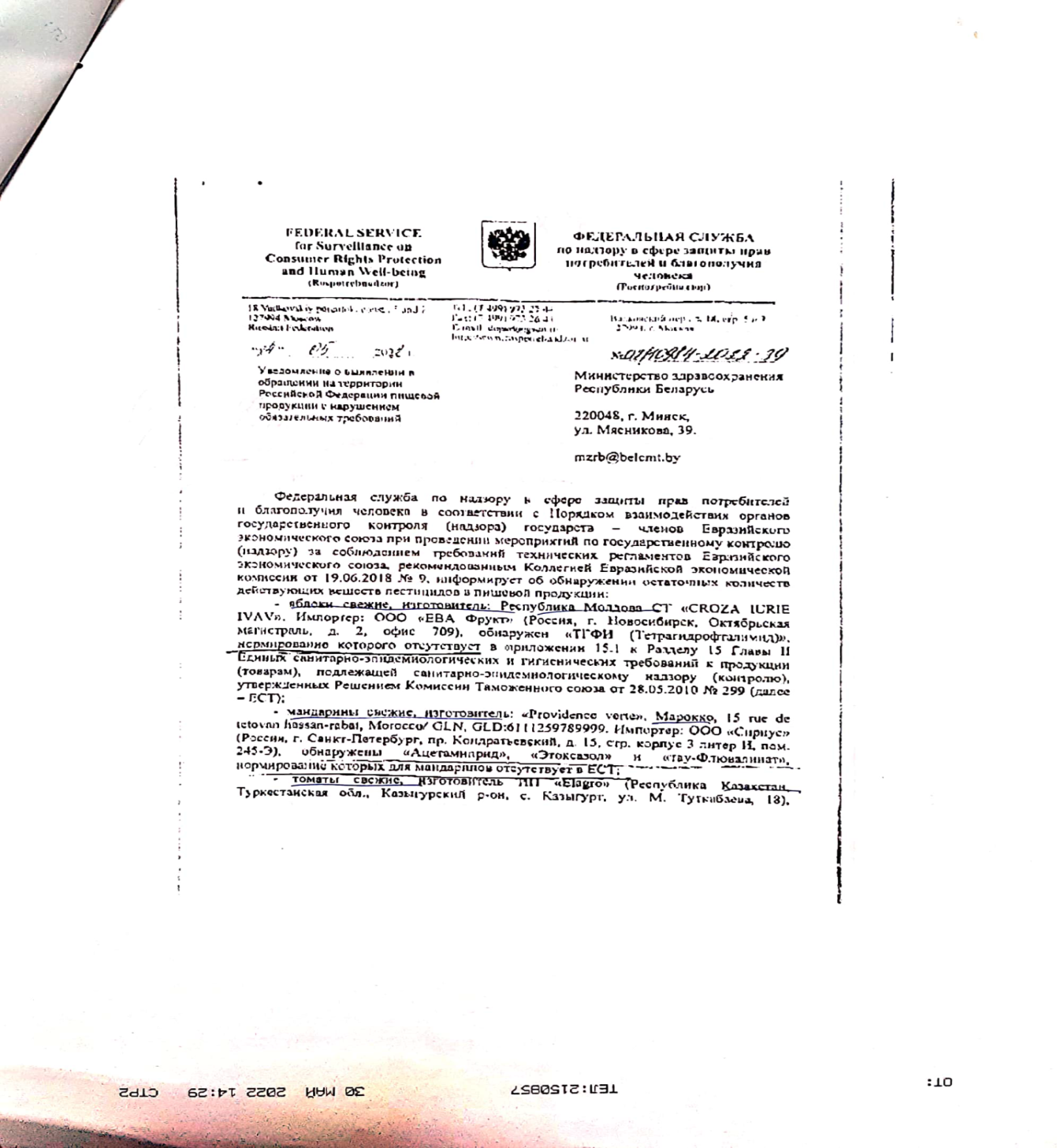 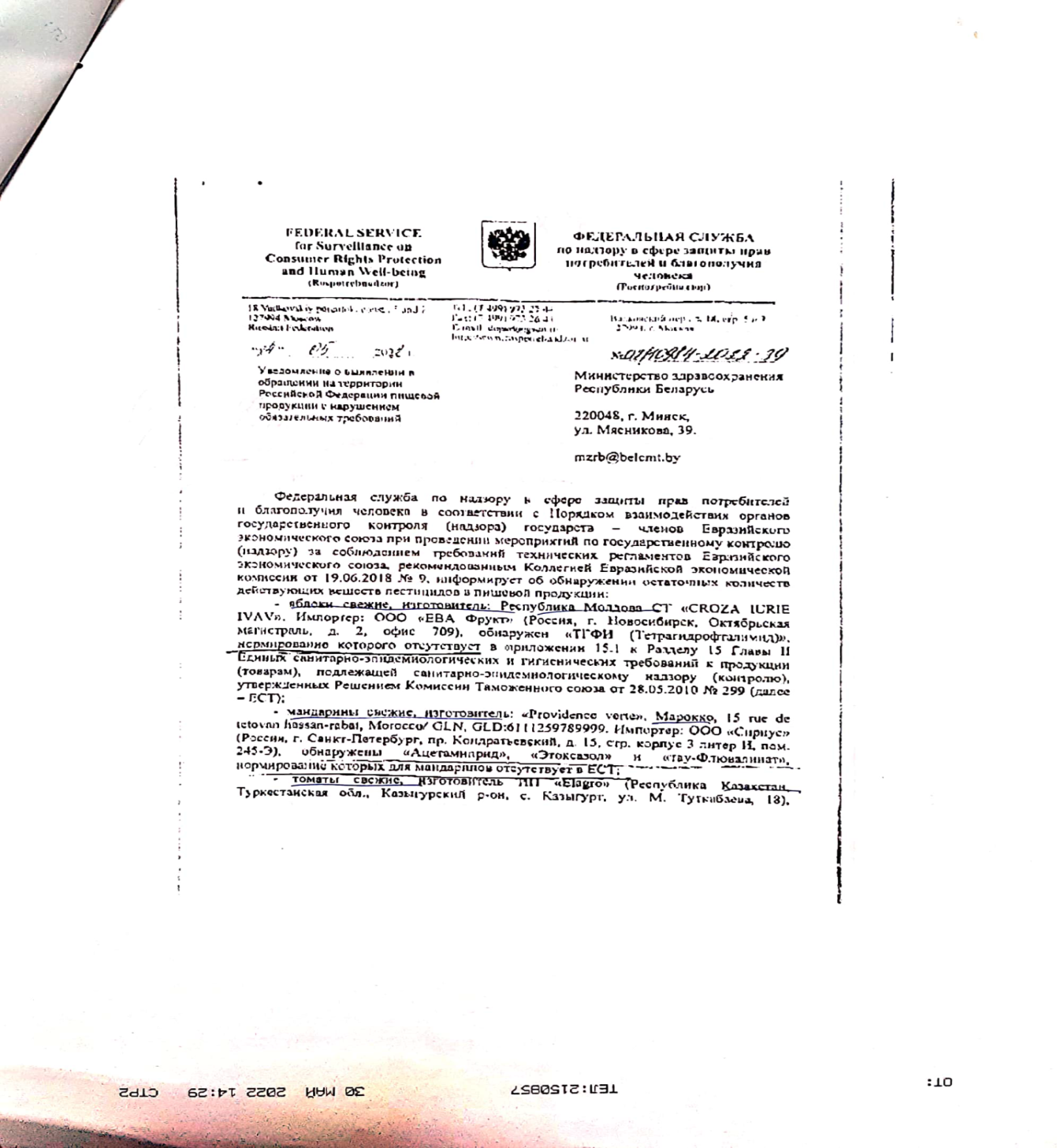 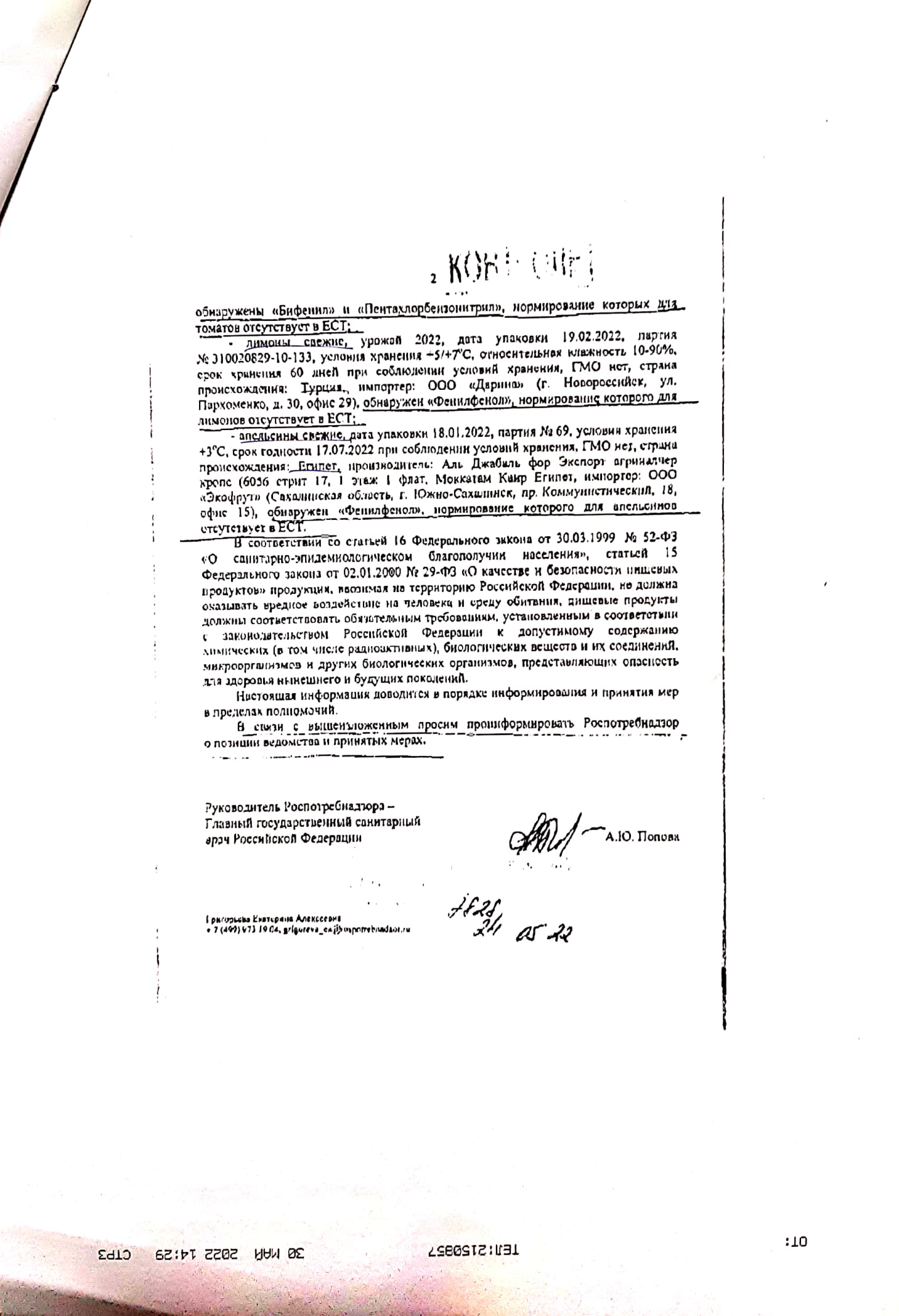 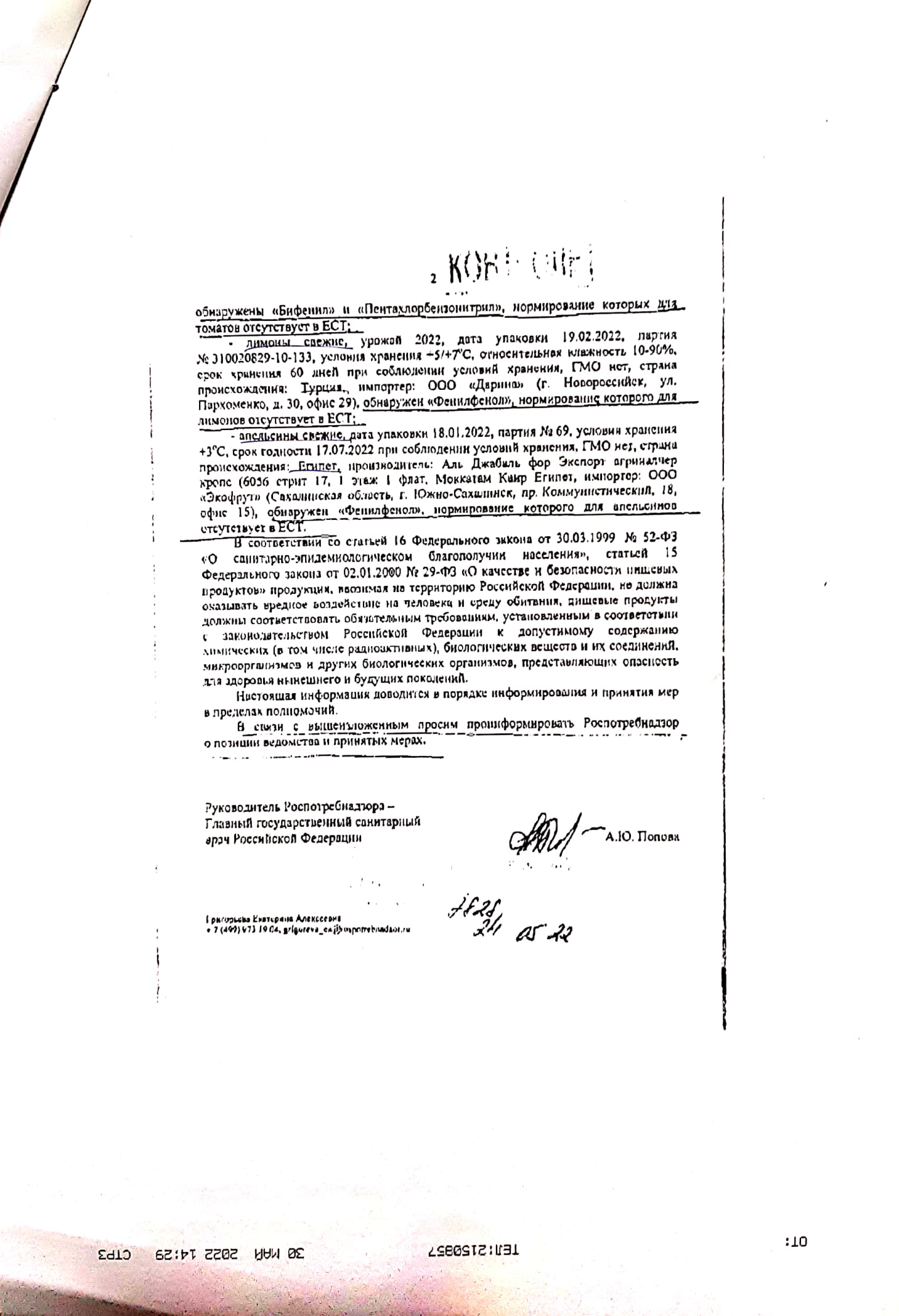 